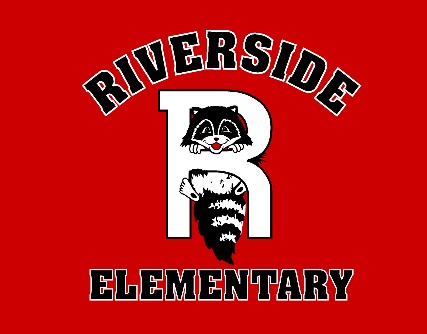 SAC MinutesSeptember 26, 2018• WelcomeThe meeting was called to order at 2:20• Election of Officers (C0-Chairs, Secretary) Motion to elect Tamayo Co-Chair, and D’Elia Co-Chair, Secretary was made by Allen and seconded by Kennedy. The officers were approved unanimously by the committee.• Approval of Sac By-laws: Motion to approve SAC By-laws was made by Allen and seconded by Boni.  SAC By-laws were approved unanimously by the committee.• Principals Report: Safety and Security Safety procedures that have been implemented thus far; front door is locked after 8:00 AM and there is a buzzer system in place for any visitor that wants to enter. All classroom doors are locked throughout the school day. The School Security Response Assessment (SSRA) has been completed through phase 2 at Riverside, including a traffic assessment and staff interviews.  Within the end of the week there will be our monthly code red drill. SMART School Choice EnhancementThe purpose of School Choice Enhancement is to create 2 options to benefit the school.Each option should equal $100,000. May list the same choice in both options if it is a high need. Equal or greater than 15%, if $85,000 for options 1 and 2 when the option is the same.SAC money could be added to the budget if additional materials could be wanted or needed. A ballot will be created by priority. Approval of this ballot will be made next SAC meeting.Once approved, the ballot gets sent home to students. Every ballot has the students name so parents vote per number of children.  Staff will get one vote each.  We will use ParentLink as an outreach to inform the families. The balloted will be voted on within one week. Once ballets are in, the school will tally the votes and submit the number of options for 1 and 2. We will take the next few days to gather ideas for what the money should be spent on. • 2018-19 School Improvement Plan update2017-18 data was shared. The school received 57 points, making the school grade a “B”. A school needs to earn 62 points to be considered an “A” for the 2017-18 school year. The process of creating the School Improvement Plan for the 2018-2019 school year will begin next month. Parents and staff are encouraged to be part of the committee in creating the School Improvement Plan. Any persons interested will be made aware when The School Improvement Plan team will meet. 	• PTO Update SafeHaven was happy to learn that Broward schools reached out to be evaluated for safety.  Building on our school climate and knowing your students and having a more proactive approach for safety is best.  If we do any changes within the school we need to make sure we can sustain the funding for it.Parent concern/questions: The next SAC meeting will be held on Wednesday October 24 at 6:00pm.Meeting adjourned at   3:18